Акция #УрокцифрыС 12 по 30 апреля 2021 года учащиеся ГБОУ СОШ с. Шламка Челно-Вершинского района Самарской области принимали активное участие в акции #Урокцифры. Проект «Урок цифры» - это серия необычных уроков программирования и обучения цифровым навыкам, которые улучшают образовательный эффект за счёт нескольких уроков на протяжении учебного года. Данная акция была посвящена теме «Цифровое производство». На уроке ученики узнали как устроено современное производство, как работают ERP-системы, что дает автоматизация и как она меняет предприятия, как автоматизация заботится об окружающей среде, кто разрабатывает ERP-системы и как стать таким специалистом, почему стоит выбрать эту профессию, что надо знать и уметь.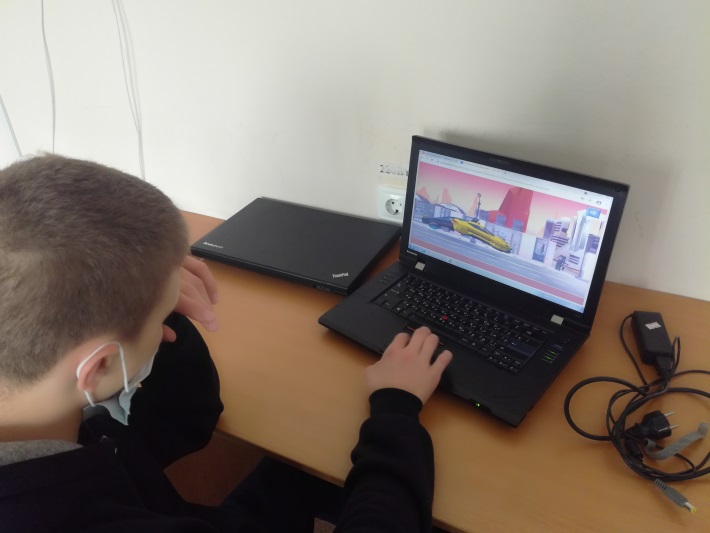 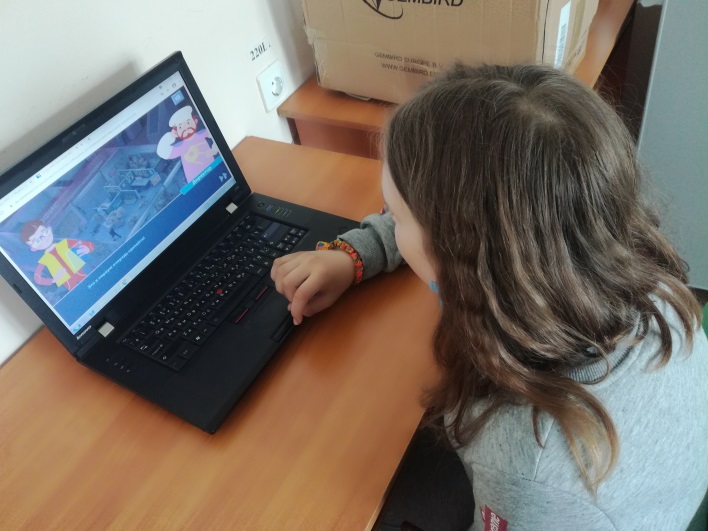 